Телевизионный анонс на июньМосква, 26.05.2017Жаркий сезон на телеканале «Русская ночь»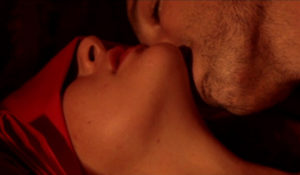 Включайте в июне телеканал «Русская ночь» и смотрите новые эротические фильмы от мировых киностудий. Как всегда, вас ждет море страсти, любовных интриг и откровенных сцен. Лето будет жарким.Контакты:Пресс-служба ООО «ТПО Ред Медиа»Вероника СмольниковаТел.: +7 (495) 777-49-94 доб. 733Тел. моб.: +7 (988) 386-16-52E-mail: smolnikovavv@red-media.ruБольше новостей на наших страницах в ВК, ОК и Telegram.Информация о телеканале:Русская ночь. Эротический телеканал. Отечественные и зарубежные фильмы и сериалы, телевизионные шоу и клипы в лучших традициях эротического искусства. Телеканал для ценителей чувственной эротики.Производится компанией «Ред Медиа». www.rusnight.ruРЕД МЕДИА. Ведущая российская телевизионная компания по производству и дистрибуции тематических телеканалов для кабельного и спутникового вещания. Входит в состав «Газпром-медиа». Компания представляет дистрибуцию 39 тематических телеканалов форматов SD и HD, включая 18 телеканалов собственного производства. Телеканалы «Ред Медиа» являются лауреатами международных и российских премий, вещают в 980 городах на территории 43 стран мира и обеспечивают потребности зрительской аудитории во всех основных телевизионных жанрах: кино, спорт, развлечения, познание, музыка, стиль жизни, хобби, детские. www.red-media.ru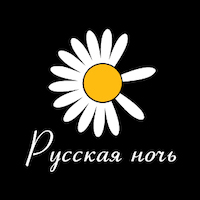 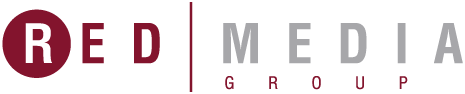 3 июня в 00:00 — «Сексуальная диета»У Агаты и Марка проблемы в интимной жизни: Агата не получает наслаждения от секса. Опытный сексолог советует Марку попробовать особую возбуждающую сексуальную диету, и он, посредством использования еды, пытается помочь ей преодолеть свою проблему.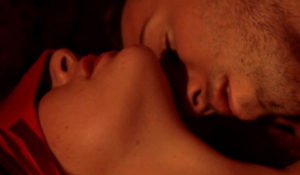 Производство: ИспанияРежиссер: Борха БрунВ ролях: Ракел Мартинес, Марк Родригес и др. 10 июня в 00:00 — «Волшебный Майк. Убойная комедия»Режиссер Брэд Армстронг решил порадовать прекрасную половину человечества фильмом "Волшебный Майк. Убойная пародия", где Майк, Даллас и его команда способны взбудоражить любую особу женского пола, доставив ей невероятное удовольствие. Мужчины, не переживайте, здесь найдётся и для вас масса удовольствия!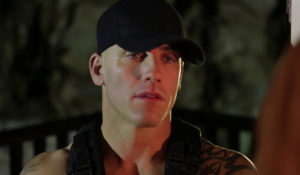 Производство: СШАРежиссер: Брэд АрмстронгВ ролях: Дэрик Пирс, Джэсика Дрэйк, Мисти Стоун, Аса Акира, Райан Макклейн, Сэт Гэмбл, Томми Ган, Райан Дриллер, Катрина Джэйд, Адриана Чечик12 июня в 00:00 — «Любовь анонимна»Сексуальное стихотворение о любви поставило на уши весь город. Владелица пекарни Эмили находит стихотворение и полагает, что это дело рук главного пекаря, горячего молодой человека. Он тем временем ошибочно думает на Эмили, что это она написала ему стихотворение. Всё это приводит к вихрю эмоций. Однако, наступает момент, когда правда всплывает наружу, и Эмили узнает, что парень вообще не имел никакого отношения к стихотворению. И вдруг произведение исчезает... Курьер украл его, чтобы произвести впечатление на девушку своей мечты. Стихотворение начинает циркулировать и затрагивает любовь и сексуальную жизнь всего города. Всего одно стихотворение способно стать жизненным переключателем для одних, пробуждением – для других, и возбуждающим средством – для всех!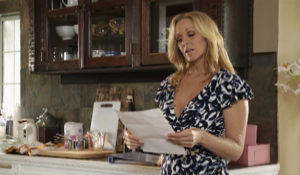 Производство: СШАРежиссер: Скай БлюВ ролях: Бьянка Бриз, Бритней Эмбер, Шарлота Стокли, Джулия Эн, Джэйд Найл, Райан Макклейн, Тайлер Никсон, Ван Вильде17 июня в 00:00 — «Шелковые сети»Известный дизайнер нижнего белья Брюс проводит всю свою жизнь в окружении обворожительных, сексуальных красавиц. В него влюбляется с первого взгляда амбициозная французская модель Джесси. Однако, в процессе работы над фотопроектами Джесси начинает осознавать, что Брюс неугомонен и ему нужны разнообразные взаимоотношения!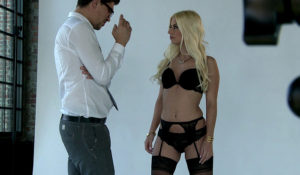 Режиссер: Фрэнк МэйджорВ ролях: Джесси Вольт, Тифанни Дол, Джина Герсон, Брюс Венчор, Тайлер Никсон  и др.24 июня в 00:00 — «Дочь священника»В небольшом городке развивается драматическая история: 19-летняя дочь священника Мариса влюбляется в юношу Билли. Мариса всегда была маленькой девочкой и никогда не попадала в сложные ситуации до тех пор, пока не встретила Билли – плохого парня на районе. Прекрасный мир Марисы переворачивается с ног на голову, поскольку её родители запрещают ей видеться с Билли. Чем больше усилий родители прикладывают к тому, чтобы разлучить влюбленных, тем крепче становятся их чувства друг к другу. В конечном счете ситуация накаливается до предела – родители ставят своей дочери ультиматум...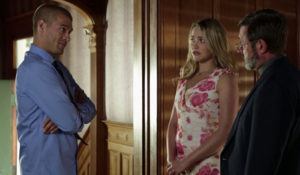 Производство: СШАРежиссер: Брэд АрмстронгВ ролях:  Мия Малкова, Алексис Фоукс, Мэрседес Каррера, Джесса Родс, Блэр Уильямс, Ксандер Корвус, Брэд Армстронг